ChecklistCovid-19 : Checklist in support of the Governments Return to the Workplace Safely | Parents/Caregivers and Community MembersJune 2020COVID-19 Return to School Safely ProtocolParents/Caregivers & Community MembersCOVID-19 Return to School Safely ProtocolParents/Caregivers & Community MembersIt is important for parents and for those who provide education to accept that no interpersonal activity is without risk of transmission of infection at any time. Some level of risk of infection is unavoidable as a part of a normal childhood. It is important that as a parent/caregiver you have a clear understanding of the benefits and risks of education and that it is not possible to guarantee that infection can be prevented in any setting either in a childcare centre, school or in a home. Knowing the facts, understanding basic information about COVID-19, including its symptoms, complications, how it is transmitted and how to prevent transmission will assist you and your child. Stay informed about COVID-19 through reputable sources such as UNICEF and WHO and national advice and guidelines. Be aware of fake information/myths that may circulate by word-of-mouth or online.Parents/caregivers and community members should ensure the following:-It is important for parents and for those who provide education to accept that no interpersonal activity is without risk of transmission of infection at any time. Some level of risk of infection is unavoidable as a part of a normal childhood. It is important that as a parent/caregiver you have a clear understanding of the benefits and risks of education and that it is not possible to guarantee that infection can be prevented in any setting either in a childcare centre, school or in a home. Knowing the facts, understanding basic information about COVID-19, including its symptoms, complications, how it is transmitted and how to prevent transmission will assist you and your child. Stay informed about COVID-19 through reputable sources such as UNICEF and WHO and national advice and guidelines. Be aware of fake information/myths that may circulate by word-of-mouth or online.Parents/caregivers and community members should ensure the following:-1.Monitor your child’s health and keep them home from school if they are ill.2.Teach and model good hygiene practices for your children. Wash your hands with soap and warm water frequently. If soap and water are not readily available, use an alcohol-based hand sanitizer. Always wash hands with soap and water, if hands are visibly dirty; Ensure waste is safely collected, stored and disposed of; Cough and sneeze into a tissue or your elbow and avoid touching your face, eyes, mouth, nose.3.Encourage your children to ask questions and express their feelings with you and their teachers. Remember that your child may have different reactions to stress; be patient and understanding4.Prevent stigma by using facts and reminding students to be considerate of one another.5.Coordinate with the school to receive information and ask how you can support school safety efforts (though parent-teacher committees, etc.).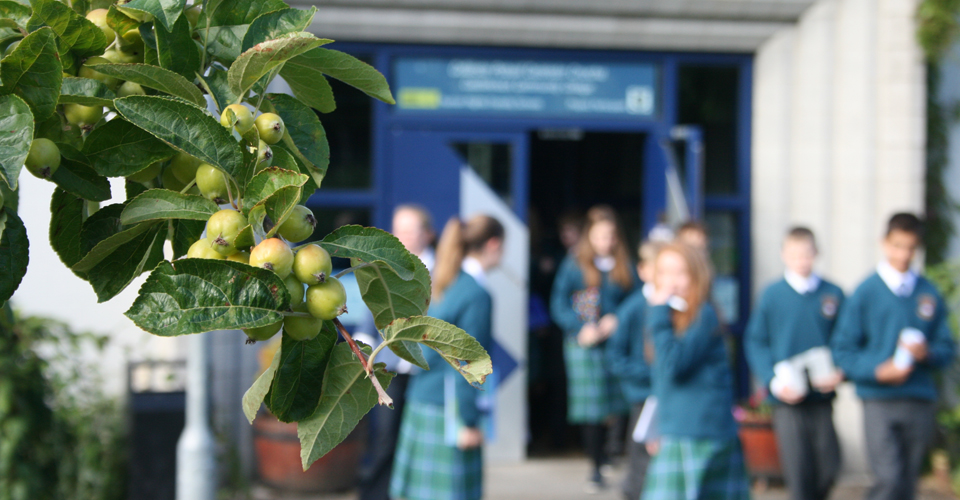 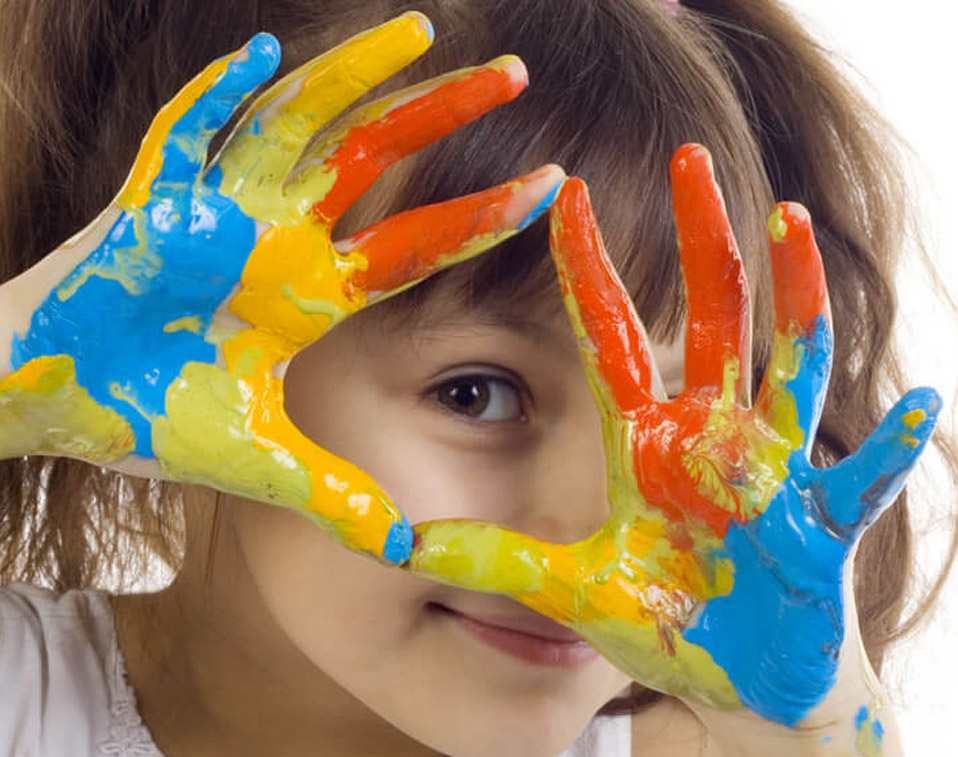 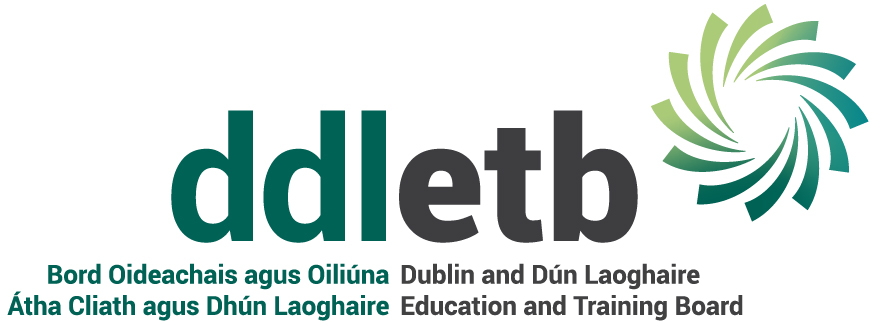 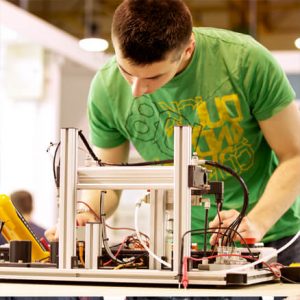 